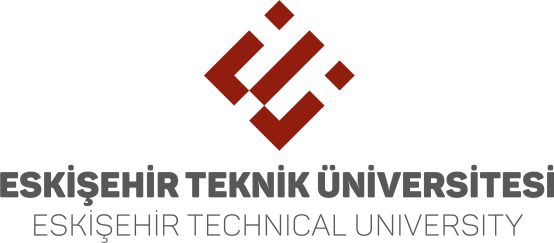 ESTÜ ÖĞRENCİ KULÜPLERİ KOORDİNATÖRLÜĞÜNE../../20..Eskişehir Teknik Üniversitesi Öğrenci Kulüpleri Koordinatörlüğüne bağlı olarak düzenleyeceğimiz etkinliklere sponsor olacak firmaların sponsorluk ücretlerini yatırabilmeleri için Eskişehir Teknik Üniversitesi ………………….. Kulübü adına “Türkiye Vakıflar Bankası T.A.O. Anadolu Üniversitesi İki Eylül Kampüsü Eskişehir Bağlı Şubesi”nde açılmış olan mevcut tanımlı harcama yetkililerinin, yine aşağıda verilen isimlerden herhangi ikisinin müştereken (çift imzalı) kullanabileceği şekilde değiştirilmesi gerekmektedir. Hesabı kullanacak güncel kişilerin isimleri ve T.C. kimlik numaraları aşağıda verilmiştir. Gerekli değişikliğin yapılmasını bilgi ve olurlarınıza arz ederiz.Hesabı Kullanacak Kişiler:…………………… (Unvan- Adı-Soyadı-T.C. Kimlik No)…………………… (Unvan- Adı-Soyadı-T.C. Kimlik No)…………………… (Unvan- Adı-Soyadı-T.C. Kimlik No)…………………… (Unvan- Adı-Soyadı-T.C. Kimlik No)………………….. Kulübü Danışmanı                         ………………….. Kulübü BaşkanıUnvan, Adı, Soyadı						Adı, Soyadı(İmza)								(İmza)             